-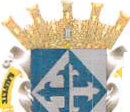 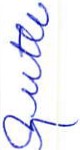 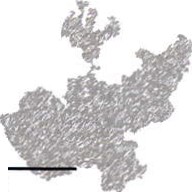 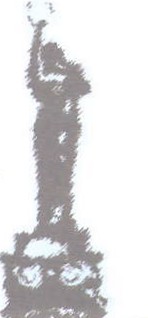 \o	".te l.,..,..¡ 1SECRETARIA TF.CNICA--=•==---­OOBlERNO MUNICIPALJ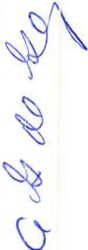 H.AYUNfAMIENTO CoNSTITUCIONALSAN	JUAN	DE	LOS	LAGOSO l  SESION EXTRAORDINARIA  DE LA COMISION EDILICIA DE DESARROLLO  SOCIALEN SAN JU AN DE LOS LAGOS, JALISCO SIENDO LAS 13 HORAS CON 15 MINUTOS DEL DIA 20 DE MARZO DEL AÑO 2018 DOS M I L DIECIOCHO , POR LO QUE ESTANDO R EUNIDOS EN EL SALON DE SESION ES LA REGIDORA R UTH ARC ELIA GUTIERREZ MARTÍN, QUE PRESIDE LA COMIS ION DE DESARROLLO SOCIAL DEL AYUNTAMIENTO DE SAN JUAN DE LOS LAGOS, SE PROCEDE A CELEBRAR ESTA SESION 01 EXTRAORDINARIA, CON LA FINALIDAD DE DAR A CONOCER EL MARCO NORMATIVO DE ESTA COMISlON, Y ACTO CONTINUO EL SERV IDOR PU BLICO ENCARGADO DE LA SECRETAR I A TECN lCA DE LAS COMISIONES, IN I CIARA LA VER IFICACIÓN DE LA AS I STENCIA, Y EN SU CASO HACER LA CORRESPONDfENTE DECLARATORTA DE fNSTA LACION DE LA SESION.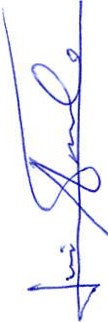 REGIDORA  MUNI CIPAL  RUTH   ARCELIA   GUTIERREZ   MARTI N -   ----------­ PR ESENTE.---------SEÑORA R EGIDOR A, PA R A EFECTO DE DAR INIC I O A LA SESJON EXTRAORDINARIA DE LA COMlSION DE DESARROLLO SOCIAL, CORRESPONDIENT E A ESTA FECHA, Y UNA VEZ VERIFICADA SU ASISTENC I A, LE INFORMO QUE DE ACUERDO AL ART. 42 DEL REGLAMENTO DEL AYUNTAMIENTO DE SAN JUAN DE LOS LAGOS, QUEDA DEBIDAMENTE IN STALADA LA SESION, Y POR LO TANTO LOS ACUERDOS QUE SE TOMEN SERAN VALIDOS ; EN CONSECUENCIA SE PROCEDE A DESAHOGAR Y PROVEER  EL SIGUIENTE:-------- - - --- -- - - -- - - - -- - - -- ORDE   DEL DI A- -- - - -- - - --- - -- -- - ---- -- -- -1.- VERIF ICAC ION DE ASI STENCIA Y DECLARATORIA DE INSTALACION DE LA SESION.- ACUERD O.- ESTE PUNTO DEL ORDEN DEL D I A SE ENCUENTRA DEBIDAM ENTE DESA HOGADO, TODA VEZ QU E AL INICIO DE ESTA SESION SE VER I FICO LA ASISTENCIA DE LA REGIDORA PRESIDENTA Y SE HIZO LA DEC LARATORIA  DE fNSTALAC!ON  DE LA SESlON.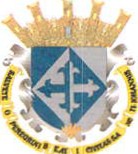 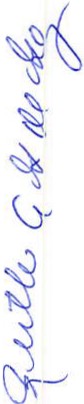 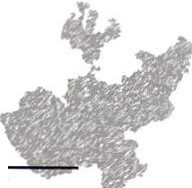 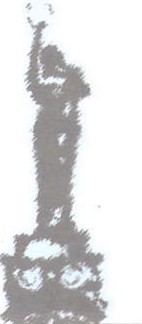 SECRETARíA TtCNICAGOBIERNO MUNICIPALH.AYUNTAMIENTO CoNSTITUC ONALS AN	JUAN	D E	L O S	LAGO  S01 SESION EXTRA ORDINARIA DE LA COMISIONEDILICIA DE DESARROLLO SOCIALJI.- LECTURA Y APROBACION DEL ORDEN DEL OlA.- ACUERDO.- UNA VEZ SOMETIDO  A   CONSIDERACION   EL   ORDEN   DEL   OlA,   PREVIAMENTE CI RCULADO, ES APROBADO POR LA REG I DORA PRESIDENTA. SE APRUEBA EL ORDEN  DEL DIA SOMETIDOITI.- LECTURA DEL MARCO NORMATIVO DE ESTA COMISION.EN USO DE LA VOZ, LA REGIDORA PRESIDENTA, DIO LECTURA AL ART. 59 DEL REGLAMENTO DEL AYUNTAM I ENTO DE SAN JUAN DE LOS LAGOS, MISMO QUE TRATA EN SESIS INCISOS DEL TEMA DE ASISTENCIA SOCI AL (DESARROLLO   SOCI AL).   H IZO,   TAMB I É  ,   ALGUNOS   COMENTARIOS,I NDICANDO  QUE  SE  ESTA  TRABAJANDO  ARDUAMENTE,   AL  RESPECTO.----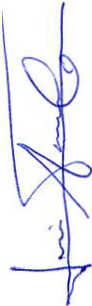 CON LA VENIA DE LA REG I DORA, SE DIO, TAMB I ÉN USO DE LA VOZ, AL SUBDIRECTOR DE DESARROLLO SOCIAL, GA BRl EL  R  DE  LEON,  QUIEN  A  SU VEZ OJO UN PORMENOR DE LOS AVANCES EN EL TEMA, EXPLICANDO LOS PROGRAMAS   Y   APOYOS   MUY   SIGN I FI CATIVOS  QUE  SE  HAN  GESTIONADO.SE HACE CONSTAR POR PARTE DEL C. LUIS ANGEL OCAMPO CEDILLO, FUNCIONAR IO ENCARGADO DE LA SECRETARIA TECNICA DE COMISION ES DE ESTE CUERPO EDILICO, QUE UNA VEZ LEIDO Y COMENTADO EL MARCO NORMATIVO:SE ADOPTA EL SIGUENTE ACUERDO: INTENSIFICAR EL TRABA JO EDILI CIO EN CONCORDANCIA CON EL MARCO NORMATIVO DE ESTA COMISON , Y FORMULANDO UN OBJETIVO QUE ENCABECE LAS ACCIONES PARA LOS MESES QUE RESTAN DE LA ADMJNISTRAC I ON.IV.- ASUNTOS GENERALES.-NO HAY.Y.- EN VI RTUD QUE HA SIDO AGOTADO EL ORDEN DEL DIA, SE DECLARA CONCLU IDA LA PRESENTE SESION, A LAS 13 HORAS CON 25 MINUTOS DEL DIA  DE  HOY  20  DE MARZO  DEL  AÑO 20 18, CON  FUNDAMENTO  EN  LO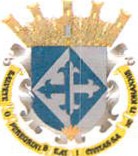 SECRffAR!A TtCNlCA-----.o.=----­GOBIERNO MUNICli'AI.H.AYUNTAMIENTO  CONSTITUCIONALS AN	JUAN	DE	LOS	LAGOS01 SESION EXTRAORDINARIA DE LA COMISIONEDILICIA DE DESARR OLLO SOCIALDISPUESTO POR LOS ARTIC U LOS, 27 Y 28 DE LA LEY DEL GOBIERNO Y LAA DMIN I STRAC I ON PUBLICA MUNICIPAL DEL ESTADO DE JA LI SCO, Y 38, 39 Y 48, DEL REGLAMENTO DEL AYUNTAMIENTO DE SAN JUAN DE LOS LAGOS, FIRMANDO LOS QUE EN ELLA INTERVINI ERON , QUISI ERON Y SUPI ERON HACERLO, POR , Y ANTE LA PRESID ENTA DE ESTA COMI SION QU E ACTUA EN UN ION DEL SERVID OR PU BLICO ENCA RGADO DE LA SECR ETAR IA TECNICA DE LAS COMI SIONES EDILI CIA S DE ESTE AYUNTAMIENTO , QUE AUTORIZA Y DA FE.c	t&	--RU TH  A RCELIA  G UTIRJ:EzM ARTINPRES IDENTA DE LA COMI SlON DEDESARROLLO SOCI AL-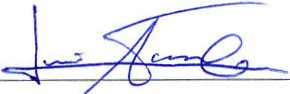 C. LUIS ANG EL OCAMPO CEDIL LOSECRETAR IO TECNICO DE LASCOMISION ES..."1/'-.:1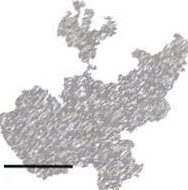 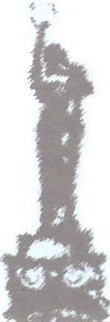 20 DE  MARZO  DEL AÑO 2018Página 3 de 4